ANEXO VII – MODELO DE CARTA DE ANUÊNCIA DA CHEFIA IMEDIATA OU DA ASSEMBLEIA DEPARTAMENTAL DO PROPONENTECARTA DE ANUÊNCIA (NOME DA UNIDADE ACADÊMICA OU ADMINISTRATIVA)Pelo presente instrumento, NOME DO RESPONSÁVEL PELA CHEFIA IMEDIATA E/OU PRESIDENTE DA ASSEMBLEIA DEPARTAMENTAL, CARGO, CHEFIA, sediado no CampusIDENTIFICAÇÃO DO CAMPUS declara anuência para realização do NOME DO PROJETO, proposto por NOME DO PROPONENTE, a ser realizado no período de DIA/MÊS/ANO até DIA/MÊS/ANO, expressando que não há previsão de afastamento do proponente no período de vigência indicado.CIDADE, DIA de MÊS de 2023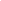 Assinatura (com carimbo)